Nicholas Country Fair 2024 Entry FormFees:										Name __________________________________________ Does at $6 per doe (up to July 11)       $_________			Address ___________________________________	_____ Does at $10 per doe (July 12-26)         $_________                 	Address _______________________________________ Pens ($5.00 each) requested				           		Phone Number ______________________________	paid day of show - If available	  $_________		Mail Entries to:										Kim Toombs					Total Amount Enclosed		              $__________		2369 Laurel Run Rd.  Rosedale, WV 26636Checks made out to Nicholas County Fair				301-712-6198   skybirdacres@gmail.comNicholas County Fair Association                                                          14th Annual ADGA Sanctioned Dairy Goat ShowFriday, July 26, 2024Veterans Memorial Park19 Memorial Park Road, Summersville, WV 26651Judge: Lynn BenedictShow Rules:This show is sanctioned by ADGA. ADGA rules shall govern.The Junior and Senior/Junior COMBINED Doe shows are sanctioned separately. The Junior Doe Show will be sanctioned for Alpine, Nigerian, Nubian, Saanen, AOP and Recorded Grade. The Senior/Junior COMBINED Doe Show will be sanctioned for Alpine, Nigerian, Nubian, Saanen, AOP, and Recorded Grade. This will be the show order. The show order is subject to change if necessary, so that the show will run more smoothly. Showmanship will begin promptly at 10 am, followed by the Senior/Junior COMBINED Doe Show. Costume Class will begin at 3pm, followed by the Junior Doe Show.Premiums will be contingent upon number of entries in the show.  The show must pay for itself.Champion Challenge Class - This is the class for Permanent Champions to compete with the Champion of the Day to earn the title of Best of Breed. The winner of this class competes in the Best in Show line-up. Give your older, finished girls a chance to shine!There is no entry fee for showmanship or costume class. Entries received by July 11 are $6 per doe. Entries postmarked July 12 or later will be $10 per doe. Entries will also be available online.  There will be a page linked on skybirdacres.weebly.com with show information and entry information.  You will receive an email confirmation of your entry information.Checks should be made out to: Nicholas County Fair. Fees must accompany entry form. No refunds for any reason! Check in will begin at 7:00 AM the day of the show.  All animals must be checked in by 9am. Substitutes for scratched animals will be accepted until 9am on show day.  Bedding will be provided by the exhibitor.  Please bring your own and be prepared to clean your own areas at the end of the show. All bedding must be removed at the end of the show by the exhibitor and placed in designated area.No horned animals allowed.The base date for determining age will be the date of the show. The original registration certificate (required for animals 6 months or older) or stamped duplicate must be shown to the show secretary or entry clerk before the start of the show.Any animal exhibiting signs of infectious disease will not be allowed on the grounds. Show Committee will check animals and their decision is final. Out of state animals are required to have a health certificate issued within 30 days of the show. WV animals do not need health certificates, but MUST have Honor Flock certificate.Animals may arrive on Thursday but will not be checked in until Friday. All animals must be in place and checked in by 9:00am Friday.The Nicholas County Fair Association will not be responsible for loss, damage, or accident to persons, animals or property. Exhibitors are responsible for their children and animals. No alcoholic beverages permitted on the fairgrounds.No dogs permitted in the barns or show arena.Inhumane treatment of animals will not be tolerated.Failure to comply with rules of the show or fairgrounds may result in exhibitor/agent being barred from this and/or future shows. No refund of fees.Camper parking without electric or sewage hookup is available.Raffle tickets will be sold throughout the show at ring side. Drawings will be held after the finish of the Senior Doe Show. If you would like to make a donation to our raffle to help support the show please note on the entry fee.  Heather Clower has volunteered to run the raffle.Premiums will be held until the completion of the show and will be distributed after pens/area has been cleaned or prior arrangements have been made for cleaning. If your pen/area is not cleaned you will forfeit all premiums. All premiums must be collected the day of the show at time of dismissal. Our barn is full at approximately 100 animals. Pen space is allocated as entries are received. If you want a pen, include it on your entry form and bring $5.00 for each pen with you on the day of the show.  When the barn is full, we will still accept entries but exhibitors will need to show from their trailers or bring their own pens w/cover.Classes:  Showmanship @ 10am  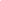 Pee Wee under 8					Junior 8-13						Senior 14-18Adult over 18 Senior/Junior COMBINED Doe ShowAll Junior does (birth to under 2yrs of age)Milkers under 2 years oldMilkers 2 years and under 3Milkers 3 years and under 4Milkers 4 years and under 5Milkers 5 years and overChampion Challenge    Grand and Reserve Champion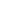 Best Senior Doe in Show	    Costume Class @ 3pm12. 6 years old and under13. 7-11 years old14. 12-18 years oldJunior Doe Show	15. Junior Kids (born on or after April 1st)16. Intermediate Kid (born in March) 17. Senior Kid (born 7/26/2023 to 2/28/2024)18. Dry Yearling (born 7/26/2022 to 7/25/2023)Grand and Reserve Champion       Best Junior Doe in ShowClass #BreedCombined DoeJunior DoeShowmanshipName/AgeCostume Class Doe NameRegistration NumberDate of Birth